Publicado en  el 23/01/2014 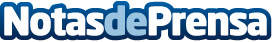 ROCHE ACTUALIZA LOS DOS PRIMEROS ESTUDIOS DE FASE III  (DE UN TOTAL DE SEIS) SOBRE EL USO DE LA BITOPERTINA  EN LA ESQUIZOFRENIADos estudios de fase III de la bitopertina contra los síntomas esquizofrénicos persistentes predominantemente negativos no han satisfecho las variables principales de valoración; un tercer estudio aún está en curso.Datos de contacto:ROCHENota de prensa publicada en: https://www.notasdeprensa.es/roche-actualiza-los-dos-primeros-estudios-de Categorias: Industria Farmacéutica Cursos http://www.notasdeprensa.es